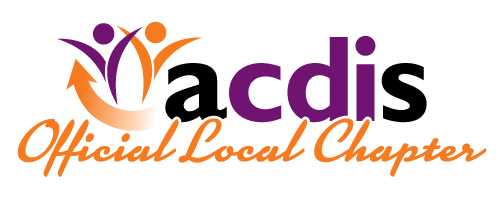 Speaker Evaluation FormPlease check the appropriate responses below to rate the speakerQuestion 1: Please rate the speaker’s expertise, knowledge of the subject matterQuestion 2: Please rate the accuracy of the information presentedQuestion 3: Please rate the effectiveness of the teaching strategies/learning methods utilized Question 4: Please rate the relationship of the content to the objectivesQuestion 5: Please rate the overall performance of the speakerExcellent Very goodGoodFairPoorExcellent Very goodGoodFairPoorExcellent Very goodGoodFairPoorExcellent Very goodGoodFairPoorExcellent Very goodGoodFairPoor